MEMORIA DEL PROYECTO DE INVESTIGACIÓNI PLAN PROPIO DE SMART-CAMPUS(Máximo 20 páginas)Resumen(Resuma el proyecto en un máximo de 250 palabras).ExcelenciaEstado del arte(Exponga el estado del arte del tema a tratar).Identificación del problema(Identifique el problema que se desea abordar en el proyecto propuesto).Innovación(Describa los principales elementos innovadores del proyecto respecto el estado del arte actual)Antecedentes(Describa los antecedentes del proyecto propuesto, relación del proyecto con líneas de investigaciones previas de las personas participantes, nivel TRL del proyecto). Alineación con las Líneas estratégicas de Smart-Campus(Establezca una relación del tema del proyecto con las líneas estratégicas del Vicerrectorado de Smart-Campus)Solución de la propuesta y objetivos(Describa la solución propuesta al problema, establezca de forma explícita los objetivos del proyecto).Implementación e ImpactoPlan de trabajo, metodología y cronograma(Al describir las tareas e hitos haga referencia a los métodos y procedimientos que se van a seguir. Incluya la descripción de los resultados a obtener en cada hito y su cuantificación cuando sea posible. Además, inserte un cronograma del proyecto en el espacio reservado para ello).Detalles del prototipo (Especifique la utilidad real del prototipo, el lugar donde va a implementarse, la replicabilidad de la solución).Resultado esperado(Detalle la importancia esperada del proyecto en el Campus y la transcendencia del problema a resolver, así como, la utilidad real del prototipo en el Campus más allá de la duración del proyecto)Plan de divulgación y difusión científica(Plantee el plan de divulgación y difusión científica del proyecto, así como los indicadores que considere oportunos para medir los resultados del proyecto)ParticipaciónGrupos de trabajo y Participantes(Resumen de los grupos de trabajo involucrados en el proyecto, disciplinas, intervención de agentes externos. Ejemplo: nº de investigadores/as, estudiantes, nº de trabajos fin de estudios y/o asignaturas vinculadas, etc.). NOTA: En este apartado no se quiere una copia del ANEXO B - RELACIÓN DE PARTICIPANTES. Interdisciplinaridad(Indique la complementariedad de las personas participantes y el grado de experiencia en las diferentes disciplinas del proyecto).Papel del Vicerrectorado de Smart-Campus de la Universidad de Málaga(Explique el papel del VIcerrectorado de Smart-Campus en el Proyecto).Inserte su cronograma.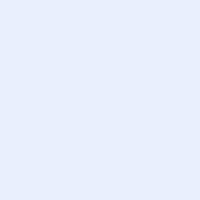 